Grunthal Minor Hockey - Policy                                                  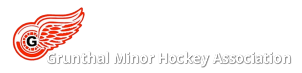 Affiliate Players 					Created: June 20, 2020								Modified: December 16, 2022An affiliate player is a skater or goalie that on occasion is asked to play on a higher based team. Reasons for using an alternate player may be injury, illness, missing players due to prior commitments, as well as other reasons. All Hockey Canada, Eastman, Grunthal Minor Hockey and Hockey Manitoba regulations must be followed when using alternate players. Those regulations include, but are not limited to:Alternate players cannot miss their home team games to play for a senior team. Exceptions may be granted in extreme cases but must be approved by the association president.Alternate players may practice with the team they are affiliating to as long as they have fulfilled all practice commitments with their home team. Roster sizes must not exceed maximum as a result of using alternate players. Please refer to the Eastman Hockey constitution to see maximums.Process to affiliate a player:Coach requiring affiliate player will contact the desired affiliate player’s parents to confirm interest in helping the higher team.The coach of the affiliate player will be contacted to determine availability of the player. The expectation is that the sending team will help the team needing players whenever possible. Players must fulfill commitments to their home team first. For example, if a player is sick and cannot play, they may not be used as an alternate player until they are well enough to have resumed play with their home team.Alternate players must be identified on all game sheets with an “AP” written beside their name on the roster.Failure to follow the policy may result in the forfeit of games as well as suspensions. 